ALJON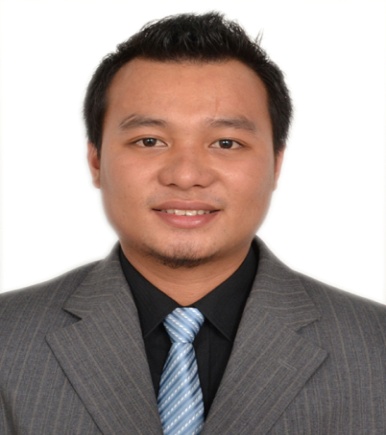 ALJON.151938@2freemail.com  Oud Metha Road, Karama, Dubai, UAEDriving License:  (UAE – Manual –Light Vehicle)Personal ObjectiveTo work with the group where I can share my knowledge and utilize my experience in IT and to achieve my goal of being a useful member of a company.Professional ExperienceIT Executive /AdministratorFichte & CoDubai UAEMarch 2017 - PresentDuties and ResponsibilitiesOversee new system facilitation, current system enhancementsTesting and evaluating new technology Handle daily technical support activities Direct the development, implementation and administration of all ITProvides 1st and 2nd line support – Resolves IT related issues to the user Remotely, Site Visit & Telephone support including procedural documentation and relevant reportsSupporting the investigation of incidents, documenting technical issues, solutions and support information.Maintain up to date IT manuals and IT diagram Support on file backup & network monitoring Network Access equipment support – Wireless Access pointsManage, maintain and update Antivirus server and windowsAdminister office 365.Manage internal/external application upgradesNegotiate contracts with manufacturers for all software, hardware and consulting services.Ensuring a proper stock and supply of data processing consumablesResponsible for installation and configuration of computer hardware, operating systems, applications, telecoms and audiovisual equipment and ensures it is in good working order.Assist and give support in any Microsoft and Macintosh productTroubleshooting system and network problems and diagnosing and solving hardware or software faults and replacing parts as requiredSetting up new users' accounts and profiles and dealing with password issuesDeveloped organizational units in Active Directory (AD) and managed user security with group policiesManaged Group Policy Objects (GPOs) throughout the Active Directory (AD)Support IOS and Android devices setup and configurationCreating and editing audio and videos for marketing and website usageResponsible for audio & Video Setup for conference calls/meetings and webinarsIT Administrator / Desktop Support EngineerHCL Infosystems MEADubai UAE October 2015 – March 2017Duties and ResponsibilitiesDevelop sound understanding of IT operations and related applications and IT systems as well as business related processes and proceduresUser account administration, i.e., account creation and management and password resets on Active DirectoryProvides 1st and 2nd line support – Resolves IT related issues to the user Remotely, Site Visit & Telephone support.Managing ticket request and incident through HPSMResolve incidents and upgrade different types of software and hardwareTake ownership and responsibility of queries, issues and problems assigned to the Desktop Support AdministratorPerforms general preventative maintenance tasks on computers, laptops, printers and any other authorized peripheral equipmentResponsible for monitoring, operating, managing, troubleshooting and restoring to service any terminal service client, personal computers (PC) or notebooks that has authorized access to the networkTracking of  I.T. records and documents such as inventory and documents under area of responsibilityMaintenance of networking systems, Hardware, Printers, Phone System.Performs technology needs analysisAssist staff with the installation, configuration and ongoing usability of desktop computers, peripheral equipment and softwareInstalling and configuring computer hardware, operating systems and applicationServer AdministrationIT AdministratorScore LLC – Testing Center Sharjah UAE October 2012 – October 2015 Duties and Responsibilities Manage service requests, software installations, new computer setups, upgrades, etc.Support the following technologies: Microsoft Office 2007 products – Outlook, Word, Excel, Access, Internet Explorer, Windows XP, Windows 7,  desktops, laptops, printers, networked copiers, NIC’s, basic LAN/WAN connectivity and others as assigned.Monitor daily backups.Keeping inventory of hardware and other IT Materials.Maintenance of networking systems, Hardware, Printers, Phone System, and CCTVPerforms technology needs analysisUpdate and Edit WebsitesAssist staff with the installation, configuration and ongoing usability of desktop computers, peripheral equipment and softwareInstalling and configuring computer hardware, operating systems and applicationsEnsures all the Anti-Virus is up to date and all the software installed are licensedOn Job Training – IT DepartmentPermasteelisa Philippines Inc (Formerly Blue Tech Philippines Inc)Ortigas Pasig City, PhilippinesFeb 2012 - May 2012Duties & Responsibilities:Assemble and set up computersOff-site Service requests Reformat computers and install fresh copy of OSInstall ApplicationReplacing of computer hardwareSoftware/hardware/network troubleshootingAssists with technology planning through ongoing research.Assist staff with the installation, configuration and ongoing usability of desktop computers, peripheral equipment and softwareInstall Application which Employees are using.Inventory of all Computers and other ItemsRemotely assist employeeTraining & CertificatesComputer Hardware servicing (ncII)PC troubleshootingInformatics Computer Institute of Legazpi Legazpi City , Philippines30 Aug  2009 – 27 Sept 2009CISCO CERTIFIED NETWORK ASSOCIATE BOOTCAMPTipidpc.com Inc.17 June 2012 - 15 July 2012TEST CENTER ADMINISTRATORPearson VUEScore Testing Center LLCNovember 2012 – 2015IT Skills & KnowledgeKnowledge in ITIL ProcessAbility to negotiate hardware/software service and technical support contracts with vendorsAdvance knowledge in configuring Desktop & Laptop (as per the requirements)Advance knowledge in configuring and administering Windows server 2012Active DirectoryDemonstrated knowledge of Windows desktop productsWindows 7Windows 8Windows 10Basic Photography and VideographyAudiovisual Interface, mixer, microphones, speaker, kiosk and other video SetupMacintoshEducational AttainmentBachelor Degree	Bachelor of Science in Information Technology				Informatics College Alabang Campus                                           Muntinlupa City, Philippines                                           2010-2012Diploma                      Advance Diploma in Information Technology                               	(ADIT)	Informatics Computer Institute	Legazpi, Albay	                        	2008-2010Personal DetailsNationality                FilipinoDate of Birth             November 8, 1990Place of Birth            Legazpi CityCivil Status                MarriedVisa Status                Residence Visa (employment)